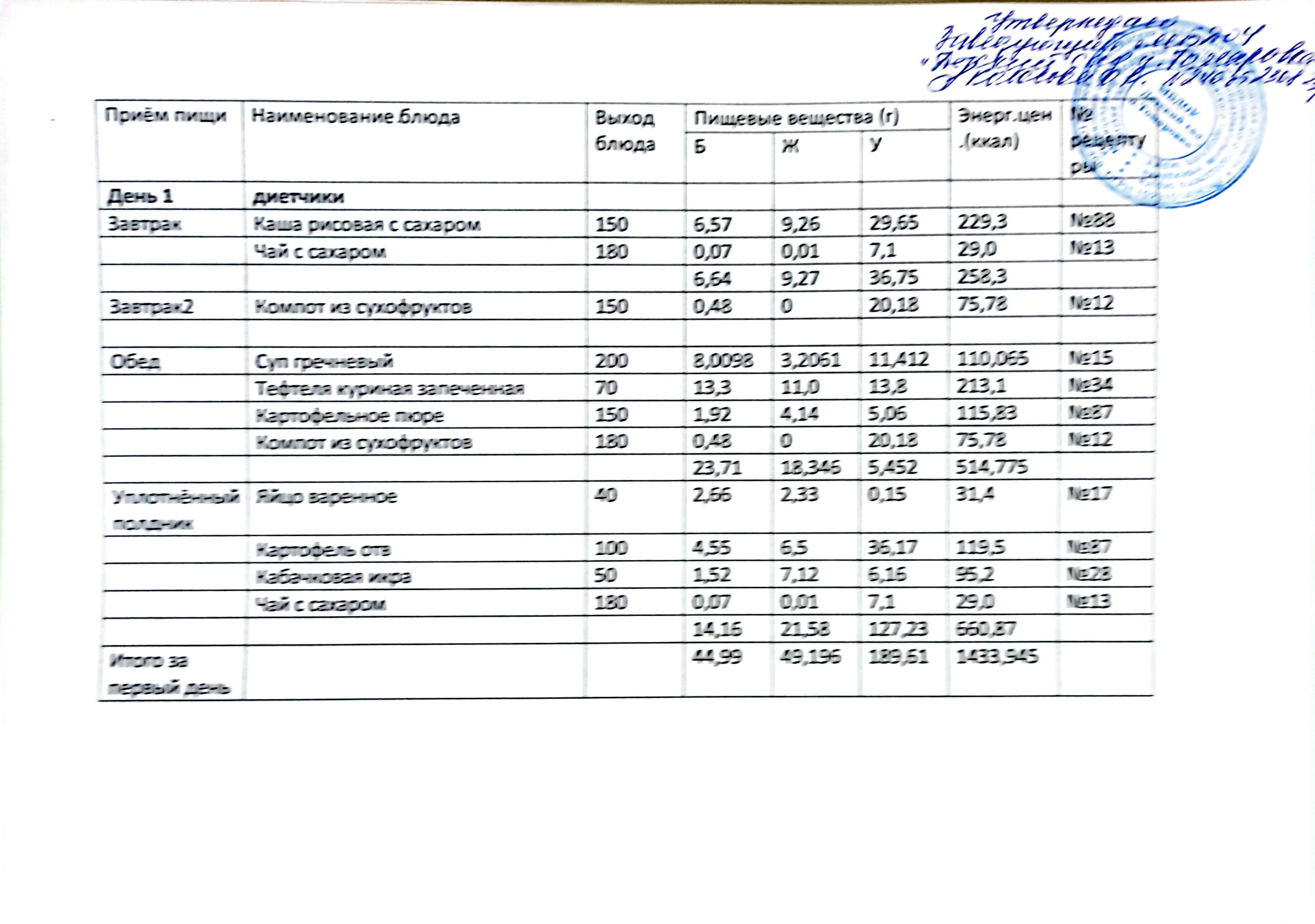 Приём пищиНаименование блюдаВыход блюдаПищевые вещества (г)Пищевые вещества (г)Пищевые вещества (г)Пищевые вещества (г)Пищевые вещества (г)Энерг. цен.(ккал№ рецептурыПриём пищиНаименование блюдаВыход блюдаБЖЖУУЭнерг. цен.(ккал№ рецептурыДень 2ЗавтракКартофель отв 1501,921,924,145,06115,83115,83№87Чай с сахаром1800,070,070,017,129,029,0№131,994,154,1512,1612,16144,83Завтрак2 Фрукты свежие87,50,550,220,2220,3320,3350,2№70ОбедСуп рисовый на к. б.2002,798,08,012,3812,38141,25№38Овощное рагу с кур. мясом1503,2417,3617,3618,2618,26242№35Компот из сухофруктов 1800,480020,1820,1875,78№126,5125,3625,3650,8250,82459,03Уплотнённый полдникОмлет на воде 602,662,332,330,150,1531,4№17Капуста тушеная 1003,3723,1673,16717,39917,39911,59№32Компот из сухофруктов 1800,480020,1820,1875,78№126,51248,13448,13437,72937,729118,77Итого за второй день15,56277,86477,864121,04121,04772,83Приём пищиНаименование блюдаВыход блюдаПищевые вещества (г)Пищевые вещества (г)Пищевые вещества (г)Энерг.цен.(ккал)№ рецептурыПриём пищиНаименование блюдаВыход блюдаБЖУЭнерг.цен.(ккал)№ рецептурыДень 3ЗавтракКаша рисовая1506,579,2629,65229,3№88Чай с сахаром1800,070,017,129,0№13№136,649,2736,75258,3Завтрак2 Компот из сухофруктов 1500,48020,1875,78№12ОбедСуп гороховый на к\б 2007,112,3529,258158,31№14/1Каша гречневая рас. с кур мясом1004,556,5236,17119,5№23Компот из сухофруктов 1800,48020,1875,78№12Салат из капусты600,843,645,4152,44№5828,424,9294,978595,03Уплотнённый полдникРыба отварная8010,935,12,57150№64Картофельное пюре1004,34,0430,3198,7№27Чай с сахаром1800,00451,8139№1315,2359,1434,68387,7Итого за третий день51,07543,5184,611320,03Приём пищиНаименование блюдаВыход блюдаПищевые вещества (г)Пищевые вещества (г)Пищевые вещества (г)Энерг.цен.(ккал)№ рецептурыПриём пищиНаименование блюдаВыход блюдаБЖУЭнерг.цен.(ккал)№ рецептурыДень 4ЗавтракКаша гречневая с сахаром1506,579,2629,65229,3№88Чай с сахаром1800,070,017,129,0№136,649,2736,75258,3Завтрак2 Фрукты свежие87,50,550,2220,3350,2№70ОбедСвекольник на кур.б со сметаной2002,2685,38010,98298,677№18Плов из риса из мяса15016,510,832,1299,55№19Компот из сухофруктов 1800,48020,1875,78№1219,248 16,1863,262474,007109,621Уплотнённый полдникОмлет на воде 602,662,330,1531,4№17Капуста тушеная 1003,3723,16717,39911,59№32Компот из сухофруктов 1800,48020,1875,78№126,51248,13437,729118,77Итого за четвертый день40,9377,609151,996944,177Приём пищиНаименование блюдаВыход блюдаПищевые вещества (г)Пищевые вещества (г)Пищевые вещества (г)Энерг. цен.(ккал№ рецептурыПриём пищиНаименование блюдаВыход блюдаБЖУЭнерг. цен.(ккал№ рецептурыДень 5ЗавтракКартофельное пюре1501,924,145,06115,83№27Чай с сахаром1800,070,017,129,0№131,994,1512,16144,83Завтрак2 Компот из сухофруктов 1500,48020,1875,78№12ОбедСуп картофельный на к. б.2002,798,012,38141,25№17Капуста тушеная с кур.мяс.1503,3723,16717,39911,59№32Компот из с/фруктов1800,48-20,875,78№126,64211,16750,579228,62Уплотнённый полдникКаша гречневая с сахаром1506,579,2629,65229,3№88Чай с сахаром1800,070,017,129,0№13№136,649,2736,75258,36,649,2736,75258,3Итого за пятый день78,669634,4435244,51211094,707Приём пищиНаименование блюдаВыход блюдаПищевые вещества (г)Пищевые вещества (г)Пищевые вещества (г)Энерг. ценность(ккал)№ рецептурыПриём пищиНаименование блюдаВыход блюдаБЖУЭнерг. ценность(ккал)№ рецептурыДень 6ЗавтракКаша рисовая сладкая1506,579,2629,65229,3№88Чай с сахаром1800,070,017,129,0№136,649,2736,75258,3Завтрак2 Компот из сухофруктов 1500,48020,1875,78№12ОбедСуп гречневый  на к\б 2002,798,012,38141,25№37Картофель отварной1001,8741,52519,714126,13№50Гуляш из отв. кур. мяса5015,4212,413,96189№36Компот из с/фруктов1800,48-20,875,78№1227,821,198,3745,4Уплотнённый полдникОмлет на воде 602,662,330,1531,4№17Капуста тушеная 1003,3723,16717,399111,59№32Компот из сухофруктов 1800,48020,1875,78№126,51248,13437,729118,77Итого за шестой  день41,75278,674180,879781,95Приём пищиНаименование блюдаВыход блюдаПищевые вещества (г)Пищевые вещества (г)Пищевые вещества (г)Энерг. цен.(ккал)№ рецептурыПриём пищиНаименование блюдаВыход блюдаБЖУЭнерг. цен.(ккал)№ рецептурыДень 7ЗавтракКаша гречневая с сахаром 1503,3723,16717,39911,59№32Чай с сахаром1800,48020,1875,78№137,58,954,56214,99Завтрак2 Фрукты свежие87,50,550,2220,3350,2№70ОбедБорщ на к. б.2002,34,717,7117,7№16Жаркое по домашнему с к.м.15011,69,528,9253,9№51Свекольный салат600,863,655,0256,34№59Компот из с/фруктов1800,48-20,875,78№1222,1418,85116,42713,72Уплотнённый полдникЯйцо отварное402,662,330,1531,4№22Кабачковая икра503,3723,16717,39911,59№46Компот из с/фруктов1800,48020,1875,78№126,5125,49737,73118,77Итого за седьмой день36,70233,467229,041097,68Приём пищиНаименование блюдаВыход блюдаПищевые вещества (г)Пищевые вещества (г)Пищевые вещества (г)Энерг. цен.(ккал№ рецептурыПриём пищиНаименование блюдаВыход блюдаБЖУЭнерг. цен.(ккал№ рецептурыДень 8ЗавтракКаша рисовая с сахаром1506,579,2629,65229,3№88Чай с сахаром1800,070,017,129,0№136,649,2736,75258,3Завтрак2 Компот из сухофруктов 1500,48020,1875,78№12ОбедСуп картофельный на к. б.20014,314,610,9229№40Каша гречневая с курин. мясом1503,43,217,4111,6№21Компот из с/фруктов1800,48-20,875,78№1226,3429,91117,8788,2Уплотнённый полдникРыба под овощами8010,935,12,57150№20Картофель отв 1004,34,0430,3198,7№87Компот из с/фруктов1800,00451,8139№1215,2359,1434,68387,7Итого за восьмой день49,01548,49207,431513,2Приём пищиНаименование блюдаВыход блюдаПищевые вещества (г)Пищевые вещества (г)Пищевые вещества (г)Энерг. цен.(ккал№ рецептурыПриём пищиНаименование блюдаВыход блюдаБЖУЭнерг. цен.(ккал№ рецептурыДень 9ЗавтракКаша гречневая с сахаром1506,579,2629,65229,3№88Чай с сахаром1800,070,017,129,0№136,649,2736,75258,3Завтрак2Фрукты свежие87,50,550,2220,3350,2№70.ОбедСуп рисовый на к. б.2002,798,012,38141,25№41Капуста тушеная с кур.мяс.1503,3723,16717,39911,59№32Компот из с/фруктов1800,48-20,875,78№126,64211,16750,579228,62Уплотнённый полдникКартофель отв 1001,924,145,06115,83№87Кабачковая икра503,3723,16717,39911,59№46Чай с сахаром1800,070,017,129,0№131,994,1512,16144,83Итого за девятый день15,82224,807119,819681,95Приём пищиНаименование блюдаВыход блюдаПищевые вещества (г)Пищевые вещества (г)Пищевые вещества (г)Энерг.цен. (ккал)№ рецеп.Приём пищиНаименование блюдаВыход блюдаБЖУЭнерг.цен. (ккал)№ рецеп.День 10ЗавтракКаша гречневая с сахаром1506,579,2629,65229,3№88Чай с сахаром1800,070,017,129,0№136,649,2736,75258,3Завтрак2 Компот из сухофруктов 1500,48020,1875,78№12ОбедСуп картофельный на к. б.20014,314,610,9229№40Голубцы ленивые с к. м.1507,317,329,34133,21№26Компот из с/фруктов1800,48-20,875,78№1221,810,67103,44578,3Уплотнённый полдникЯйцо варенное 402,662,330,1531,4№17Капуста тушеная 1003,3723,16717,39911,59№32Чай с сахаром1800,48020,1875,78№136,5125,49737,73118,77Итого за десятый день35,75225,604196,121034,37